Тема : Выразительные средства музыки.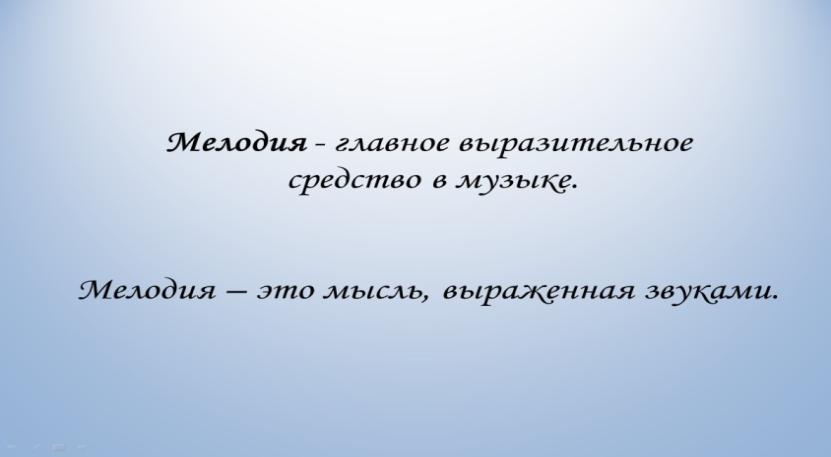 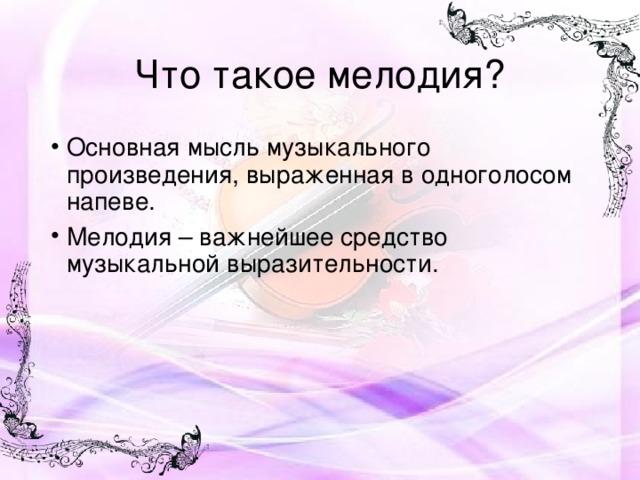 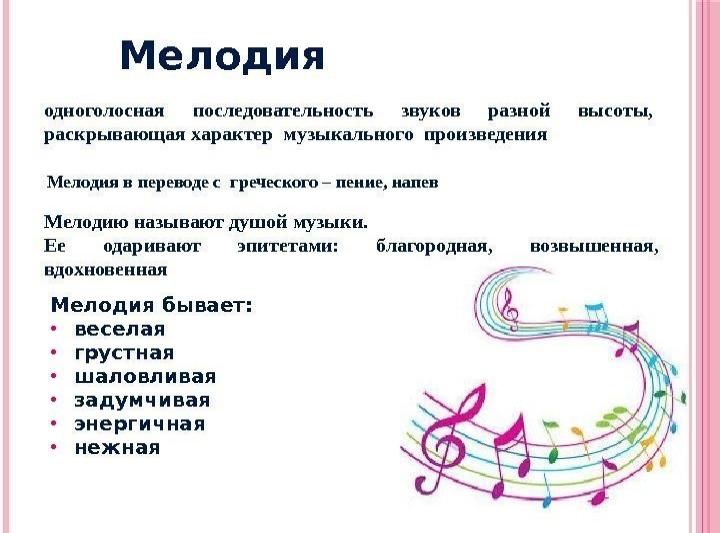 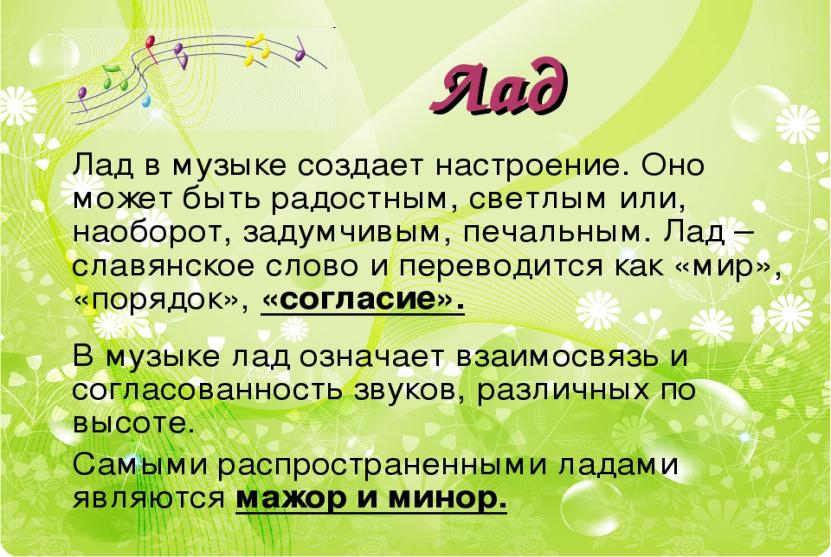 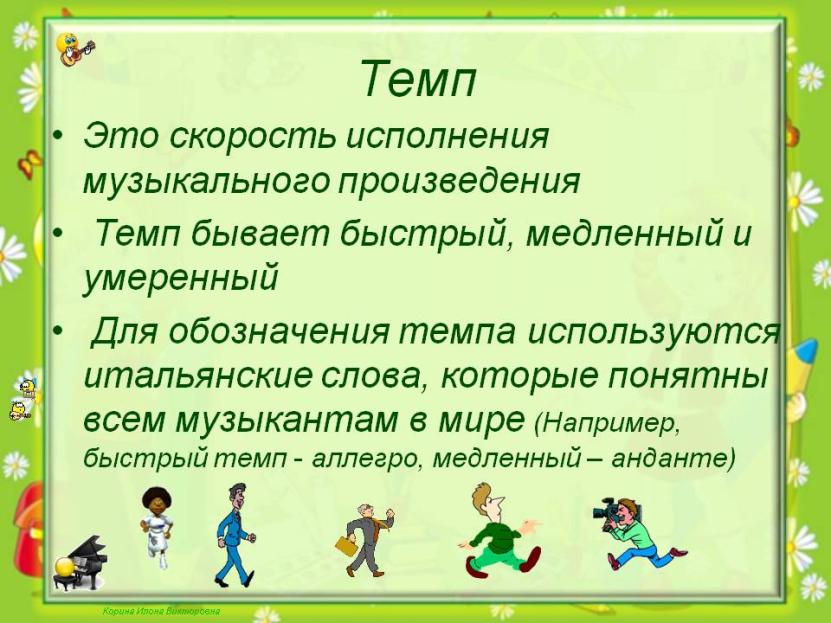 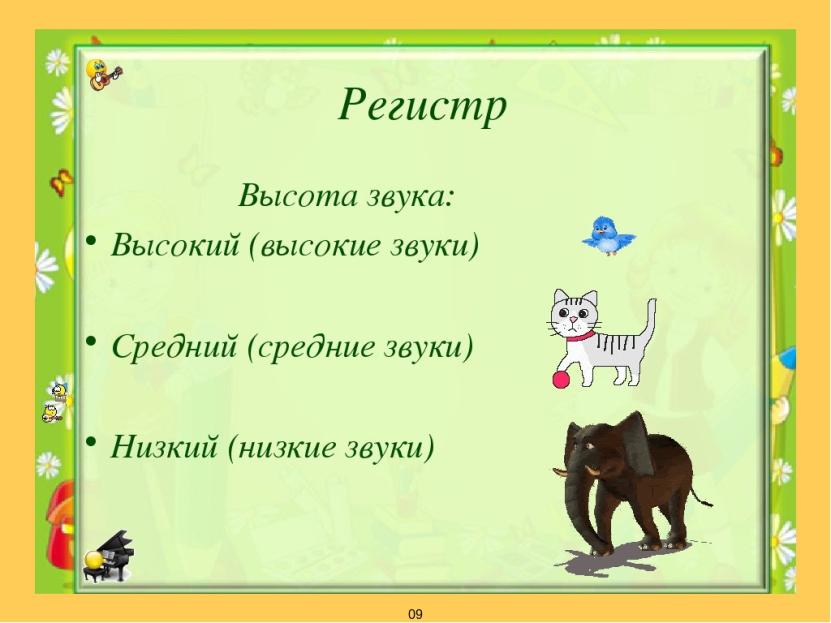 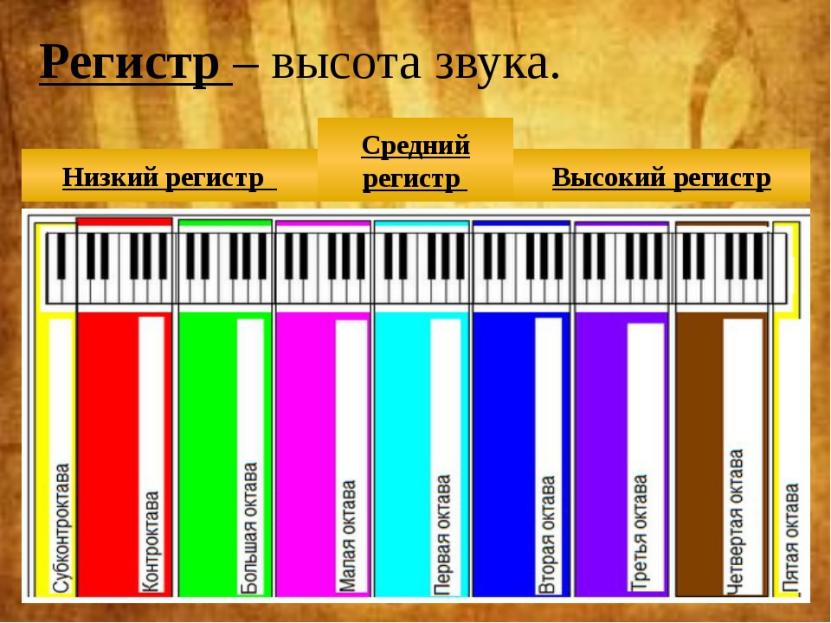 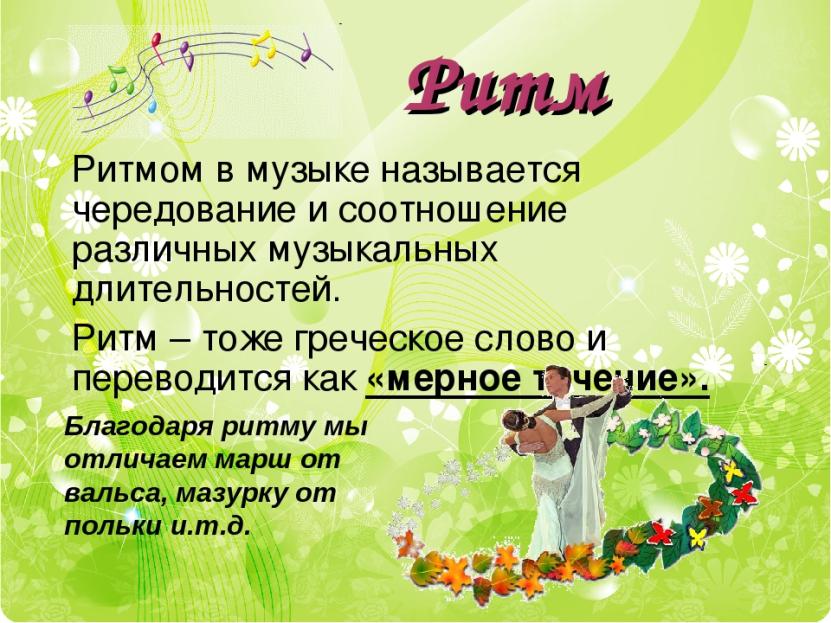 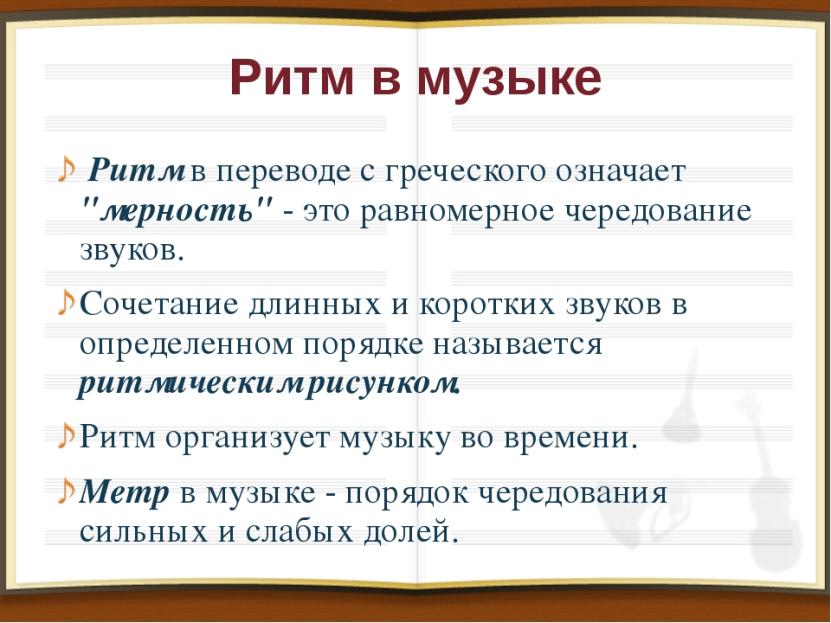 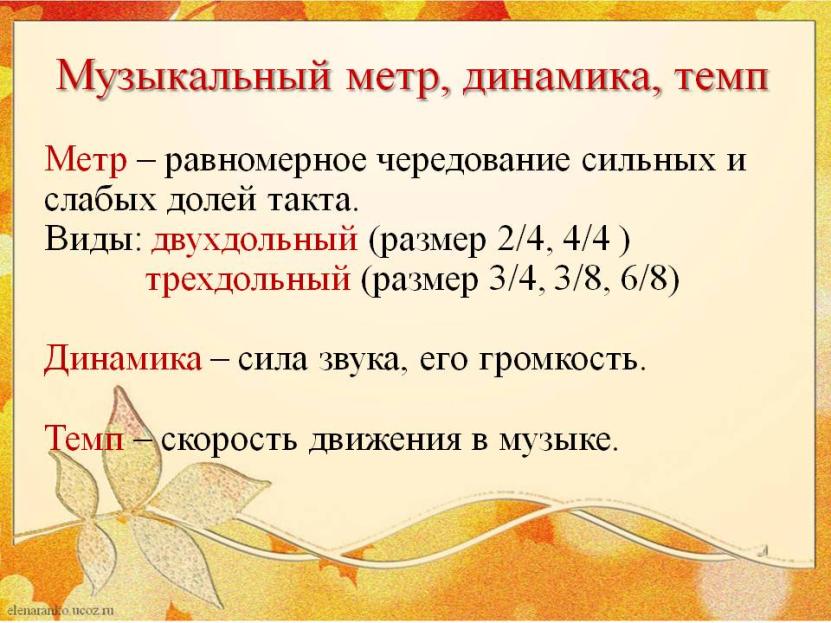 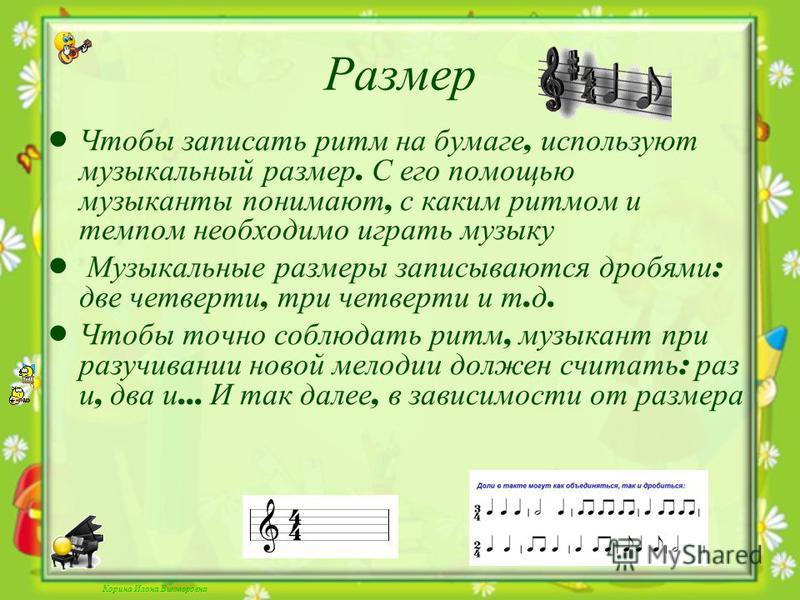 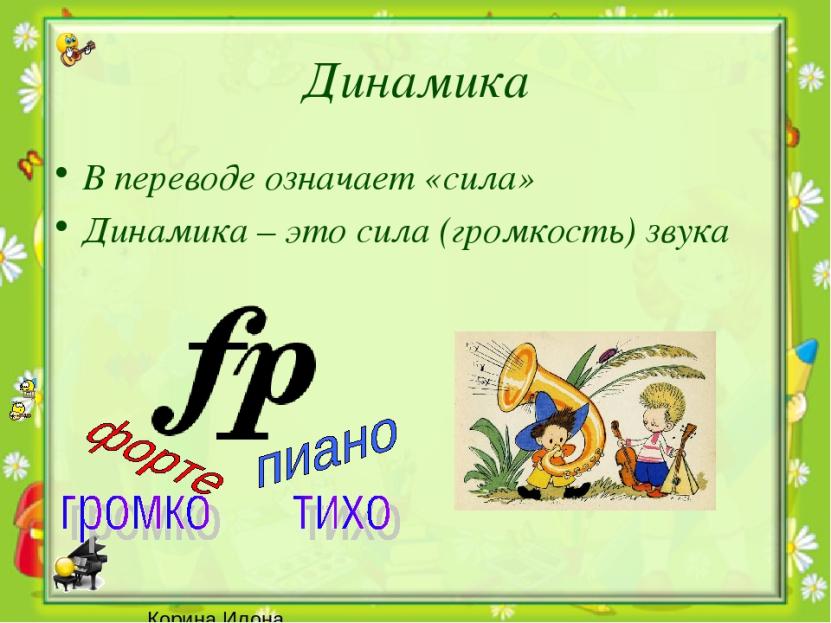 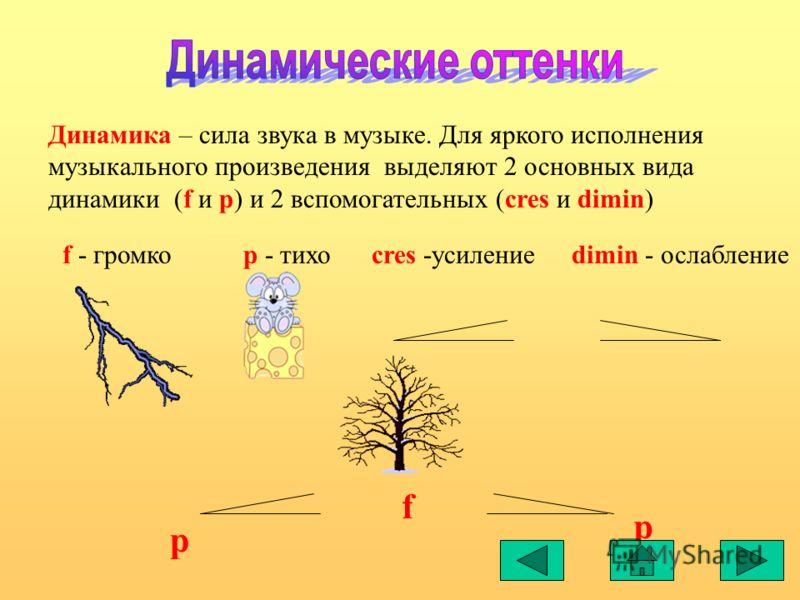 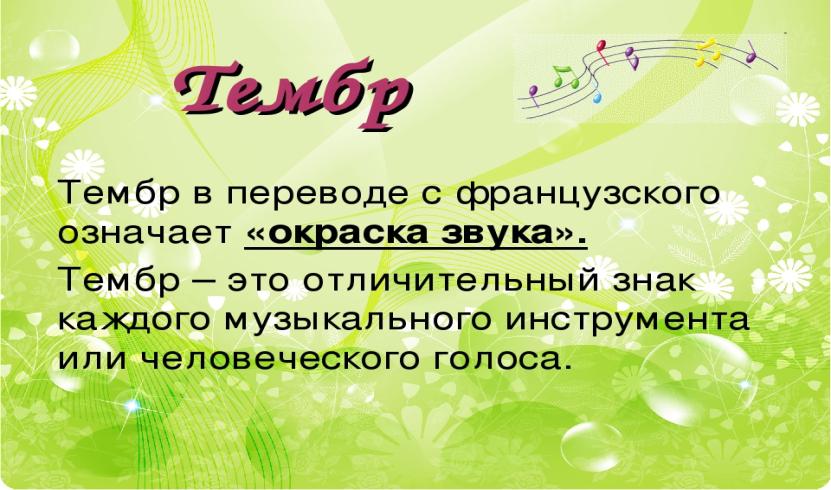 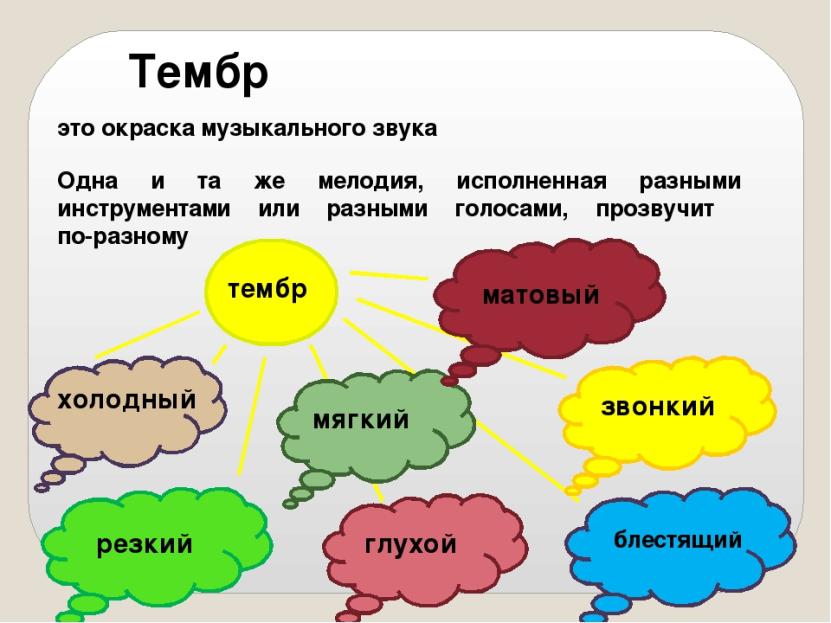 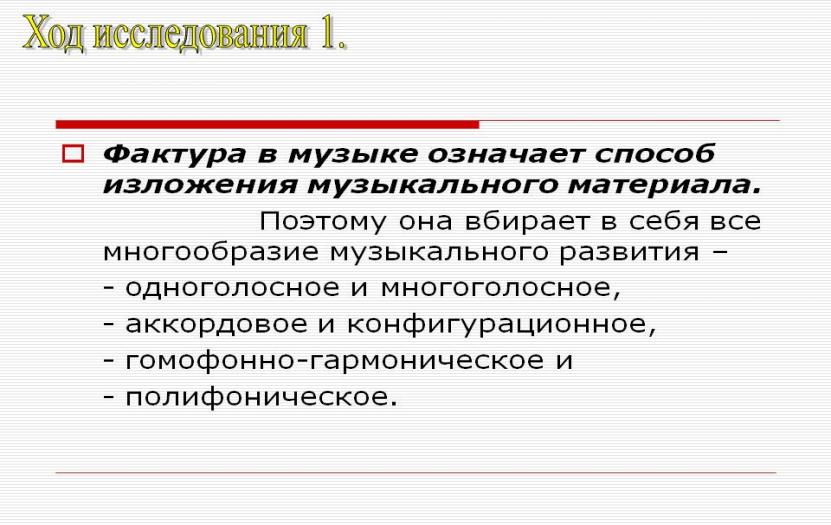 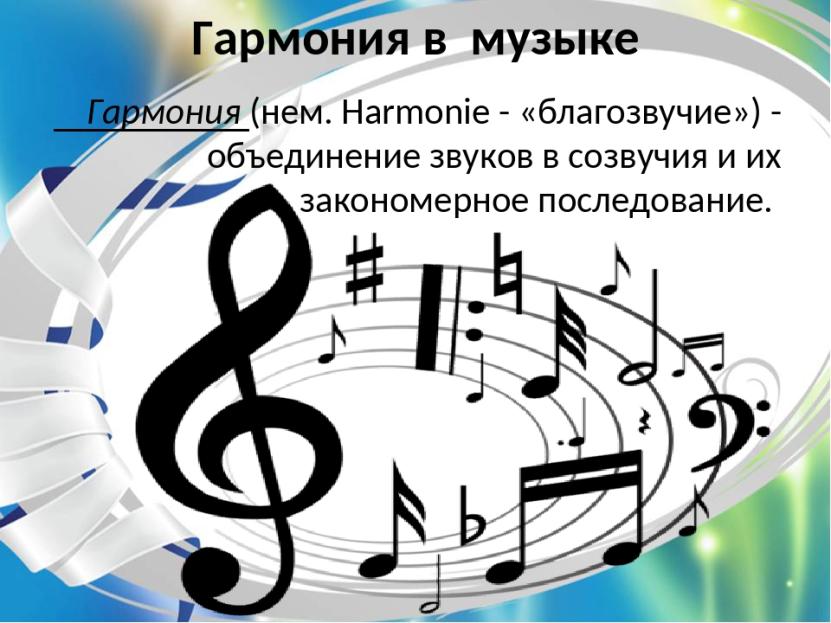 